January 12, 2016	In Re:	A-2015-2517111A-2015-2517036G-2015-2517113G-2015-2517114S-2015-2517115S-2015-2517116(SEE ATTACHED LIST)Joint Application of Pike County Light and Power Company, buyer Corning Natural Gas Holding Corporation and Seller Orange and Rockland Utilities, Inc.For a Certificate approving the Transfer by Sale of 100% of the Stock of Pike County from Seller to Buyer. See also Affiliated Interest Filings, Securities Certificates and any other approvals necessary (docketed separately)N O T I C E	This is to inform you that a(n) Initial Prehearing Conference on the above-captioned case will be held as follows:Type:		Prehearing ConferenceDate:		Monday, February 01, 2016Time:		10:00 a.m.Location:	Hearing Room 4Plaza LevelCommonwealth Keystone Building400 North StreetHarrisburg, PA  17120Presiding:	Administrative Law Judge Susan D. ColwellPO Box 3265Harrisburg, PA  17105-3265Phone:	717.787.1399 Fax:		717.787.0481	If you are a person with a disability, and you wish to attend the hearing, we may be able to make arrangements for your special needs.  Please call the scheduling office at the Public Utility Commission at least five (5) business days prior to your hearing to submit your request.	If you require an interpreter to participate in the hearings, we will make every reasonable effort to have an interpreter present.  Please call the scheduling office at the Public Utility Commission at least ten (10) business days prior to your hearing to submit your request.Scheduling Office:  717.787.1399AT&T Relay Service number for persons who are deaf or hearing-impaired:  1.800.654.5988pc:	ALJ Susan D. Colwell	TUS	Jose Garcia	File Room	Calendar FileA-2015-2517111 Joint Application of Pike County Light and Power Company, buyer Corning Natural Gas Holding Corporation and Seller Orange and Rockland Utilities, Inc 
THOMAS J SNISCAK ESQUIREWILLIAM E LEHMAN ESQUIREWHITNEY E SNYDER ESQUIRE
HAWKE MCKEON AND SNISCAK LLP
100 N TENTH STREET
HARRISBURG PA  17101
717.236.1300Accepts E-serviceRepresenting Applicants: Pike County Light and Power Company (“PCL&P’”), Corning NaturalGas Holding Corporation (“CNGHC”) and Orange and Rockland Utilities, Inc. (“Orange andRockland”) 

JOHN J GALLAGHER ESQUIRE
711 FORREST RD
HARRISBURG PA  17112
717.599.5839Accepts E-serviceRepresenting Applicant: Pike County Light & Power & Orange & RocklandJOHN L CARLEYASSISTANT GENERAL COUNSEL
PIKE COUNTY LIGHT & POWER CO
4 IRVING PLACE
NEW YORK NY  10003
212.460.2097Does not accept E-serviceRepresenting Applicant: Pike County Light & Power & Orange & Rockland

DANIEL G ASMUS ESQUIRE
OFFICE OF SMALL BUSINESS ADVOCATE
300 NORTH SECOND STREET SUITE 202
HARRISBURG PA  17101
717.783.2525Does not accept E-serviceRepresenting Office of Small Business Advocate
ARON J BEATTY ESQUIREBRANDON PIERCE ESQUIRE
OFFICE OF CONSUMER ADVOCATE
555 WALNUT STREET 5TH FLOOR
HARRISBURG PA  17101717.783.5048Accepts E-serviceRepresenting Office of Consumer Advocate

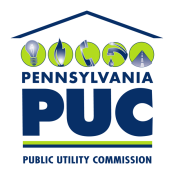  PUBLIC UTILITY COMMISSIONOffice of Administrative Law JudgeP.O. IN REPLY PLEASE REFER TO OUR FILE